الجـــــــمهوريــــــــــــــة الجـــــــزائــــــريــــــــة الديمقــــــــــراطية الشعبيــــــــــــــةREPUBLIQUE ALGERIENNE DEMOCRATIQUE ET POPULAIRE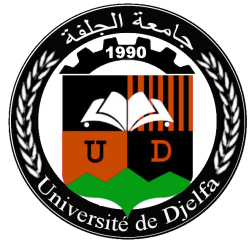 تـعهــد وإلــــتزامأنا الممضي أسفله الأستاذ :................................................. من جامعة :  .....................................   رئيس مشروع البحث التكويني الجامعي - -PRFU 2023والذي يحمل عنوان: .................................................................................................................................................تحت رقم :...........................................للسنة الجامعية 2022/2023 أتعهد وألتزم بأن أسمح لأن يكون المشروع المذكور سلفا ضمن عرض التكوين في الطور الثالث (الدكتوراه) لشعبة :.....................................................  لنفس السنة المذكورة أعلاه بجامعة الجلفة .كما أنني أتعهد وألتزم بعدم المشاركة به في أي عرض تكوين في الطور الثالث بجامعة أخرى .ملاحظة:   يسلم هذا التعهد من طرف المعني شخصيا إلى السيد نائب العميد المكلف بما بعد التدرج والبحث العلمي و العلاقات الخارجية قصد التأشير عليه.	تـاريــخ الإمضاء:....................	إمضــاء المتعهــد